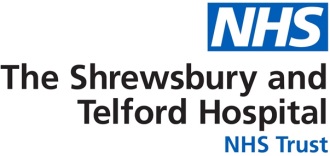 PERSON SPECIFICATIONPost: CONSULTANT RADIOLOGIST (Interventional with General Workload)	Post Ref: 223 - MC418H-ACompleted by:		Dr Laurence Ginder, Consultant RadiologistCreated on:		September 2021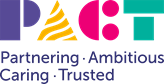 ESSENTIAL QUALIFICATIONSMBChB or equivalentFRCR or equivalentFull GMC Registration with a Licence to PracticeGMC Specialist Registration in Specialty or be eligible for entry onto the Specialist Register within 6 months of obtaining CCT at time of interview, CESR or European Community RightsCLINICAL EXPERIENCEEvidence of commitment to Clinical Audit and ResearchClinical training equivalent to that required for gaining UK CCT in Clinical RadiologyExperience in Interventional radiology and Cross-Sectional Imaging TEACHING AND RESEARCH Ability to teach clinical skills, teach and lecture on specialityAbility to apply research outcomes to clinical problemsDISPOSITIONRecognised ability to work within and provide leadership in the MDTCaring attitude to patientsEffective verbal and written communication skillsEffective people management and influencing skillsAbility to communicate effectively with patients, relatives, GPs, nurses and other agenciesCommitment to continuing professional development.Commitment to clinical risk management and implementation of Clinical GovernancePERSONAL CIRUMSTANCESMust live within 10 miles or 30 minutes from base Hospital 